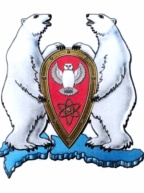 АДМИНИСТРАЦИЯ МУНИЦИПАЛЬНОГО ОБРАЗОВАНИЯ  ГОРОДСКОЙ ОКРУГ «НОВАЯ ЗЕМЛЯ»РАСПОРЯЖЕНИЕ« 20 » октября 2016 г. № 197г. Архангельск-55	О проведении командных спортивных соревнований «Весёлые старты»	В соответствии с Программой социально-экономического развития МО ГО «Новая Земля» на 2016-2018 гг., утвержденной решением Совета депутатов МО ГО «Новая Земля» от 30.11.2015 № 224, ведомственной целевой программой МО ГО «Новая Земля» «Здоровье Северян» на 2016 г., утвержденной постановлением администрации МО ГО «Новая Земля» от 27.10.2015 № 32, в целях популяризации физической культуры и спорта среди детей, пропаганды здорового образа жизни и повышения спортивного мастерства,р а с п о р я ж а ю с ь :1. Провести 21 октября 2016 года командные спортивные соревнования «Весёлые старты» между командой учеников первых классов ФГКОУ СОШ № 150 и командой воспитанников подготовительной группы ФКДОУ «Детский сад № 47» МО РФ.	2. Ведущему специалисту отдела организационной, кадровой и социальной работы Москалевой А.Э. принять участие в организации и  проведении командных спортивных соревнований «Весёлые старты».	3. Для награждения победителей и участников командных спортивных соревнований «Весёлые старты» выделить:	- кубок- 2 штуки;	- мяч футбольный – 2 штуки;	- книгу «Тайное становится явным» В.Драгунского – 8 штук;	- книгу «Рассказы о природе. Сборник» - 6 штук;	- книгу «Времена года в стихах. Сборник» - 7 штук;	- книгу «Приключения жёлтого чемоданчика» С.Прокофьевой – 8 штук;	- книгу «Домовёнок Кузя» Т.Александровой - 8 штук;	- книгу «Рассказы» Б.Житкова – 3 штуки.	4. Настоящее распоряжение опубликовать на официальном сайте муниципального образования городской округ «Новая Земля».	5. Контроль за исполнением настоящего распоряжения оставляю за собой.Глава муниципального образования                                                                Ж.К Мусин